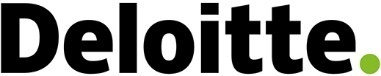 CANADACANADACANADACOUR SUPÉRIEURECOUR SUPÉRIEURECOUR SUPÉRIEUREPROVINCE DE QUÉBEC
DISTRICT DE QUÉBEC PROVINCE DE QUÉBEC
DISTRICT DE QUÉBEC PROVINCE DE QUÉBEC
DISTRICT DE QUÉBEC (Chambre commerciale)(Chambre commerciale)(Chambre commerciale)No : 200-11-028539-230No : 200-11-028539-230No : 200-11-028539-230DANS L’AFFAIRE DE LA LOI SUR LES ARRANGEMENTS AVEC LES CRÉANCIERS DES COMPAGNIES :DANS L’AFFAIRE DE LA LOI SUR LES ARRANGEMENTS AVEC LES CRÉANCIERS DES COMPAGNIES :DANS L’AFFAIRE DE LA LOI SUR LES ARRANGEMENTS AVEC LES CRÉANCIERS DES COMPAGNIES :CENTRE DE DISTRIBUTION TRANSRAPIDE INC.etCOMPLEXE GROUPE TRANSRAPIDE INC.et9480-5348 QUÉBEC INC.etENTREPOSAGE DES RIVEURS, S.E.C., agissant et représentée par son commandité 9435-8470 QUÉBEC INC.et9435-8470 QUÉBEC INC.CENTRE DE DISTRIBUTION TRANSRAPIDE INC.etCOMPLEXE GROUPE TRANSRAPIDE INC.et9480-5348 QUÉBEC INC.etENTREPOSAGE DES RIVEURS, S.E.C., agissant et représentée par son commandité 9435-8470 QUÉBEC INC.et9435-8470 QUÉBEC INC.CENTRE DE DISTRIBUTION TRANSRAPIDE INC.etCOMPLEXE GROUPE TRANSRAPIDE INC.et9480-5348 QUÉBEC INC.etENTREPOSAGE DES RIVEURS, S.E.C., agissant et représentée par son commandité 9435-8470 QUÉBEC INC.et9435-8470 QUÉBEC INC.(ci-après désignées collectivement les « Débitrices »)(ci-après désignées collectivement les « Débitrices »)(ci-après désignées collectivement les « Débitrices »)FORMULAIRE DE PROCURATIONFORMULAIRE DE PROCURATIONFORMULAIRE DE PROCURATIONFORMULAIRE DE PROCURATIONFORMULAIRE DE PROCURATIONFORMULAIRE DE PROCURATIONde(Nom et titre ou fonction du
signataire autorisé du Créancier)(Nom et titre ou fonction du
signataire autorisé du Créancier)(Nom et titre ou fonction du
signataire autorisé du Créancier)(Nom et titre ou fonction du
signataire autorisé du Créancier)(Nom du Créancier)nomme par les présentes comme mon fondé de pouvoir à l’assemblée des créanciers (l’« Assemblée ») qui sera tenue conformément à l’Ordonnance relative à la convocation et la tenue d’une assemblée rendue par la Cour supérieure du Québec le 28 septembre 2023 (l’« Ordonnance ») et/ou à toute reprise de l’Assemblée advenant son ajournement, pour toute décision pouvant y être prise, la personne suivante : nomme par les présentes comme mon fondé de pouvoir à l’assemblée des créanciers (l’« Assemblée ») qui sera tenue conformément à l’Ordonnance relative à la convocation et la tenue d’une assemblée rendue par la Cour supérieure du Québec le 28 septembre 2023 (l’« Ordonnance ») et/ou à toute reprise de l’Assemblée advenant son ajournement, pour toute décision pouvant y être prise, la personne suivante : nomme par les présentes comme mon fondé de pouvoir à l’assemblée des créanciers (l’« Assemblée ») qui sera tenue conformément à l’Ordonnance relative à la convocation et la tenue d’une assemblée rendue par la Cour supérieure du Québec le 28 septembre 2023 (l’« Ordonnance ») et/ou à toute reprise de l’Assemblée advenant son ajournement, pour toute décision pouvant y être prise, la personne suivante : nomme par les présentes comme mon fondé de pouvoir à l’assemblée des créanciers (l’« Assemblée ») qui sera tenue conformément à l’Ordonnance relative à la convocation et la tenue d’une assemblée rendue par la Cour supérieure du Québec le 28 septembre 2023 (l’« Ordonnance ») et/ou à toute reprise de l’Assemblée advenant son ajournement, pour toute décision pouvant y être prise, la personne suivante : nomme par les présentes comme mon fondé de pouvoir à l’assemblée des créanciers (l’« Assemblée ») qui sera tenue conformément à l’Ordonnance relative à la convocation et la tenue d’une assemblée rendue par la Cour supérieure du Québec le 28 septembre 2023 (l’« Ordonnance ») et/ou à toute reprise de l’Assemblée advenant son ajournement, pour toute décision pouvant y être prise, la personne suivante : nomme par les présentes comme mon fondé de pouvoir à l’assemblée des créanciers (l’« Assemblée ») qui sera tenue conformément à l’Ordonnance relative à la convocation et la tenue d’une assemblée rendue par la Cour supérieure du Québec le 28 septembre 2023 (l’« Ordonnance ») et/ou à toute reprise de l’Assemblée advenant son ajournement, pour toute décision pouvant y être prise, la personne suivante : Le Contrôleur (Restructuration Deloitte inc. ou son représentant). Notez qu’un Créancier qui nomme le Contrôleur à titre de fondé de pouvoir sera réputé avoir voté en faveur de l’approbation du Plan, à moins d’avis contraire dans le présent formulaire de procuration; Le Contrôleur (Restructuration Deloitte inc. ou son représentant). Notez qu’un Créancier qui nomme le Contrôleur à titre de fondé de pouvoir sera réputé avoir voté en faveur de l’approbation du Plan, à moins d’avis contraire dans le présent formulaire de procuration; Le Contrôleur (Restructuration Deloitte inc. ou son représentant). Notez qu’un Créancier qui nomme le Contrôleur à titre de fondé de pouvoir sera réputé avoir voté en faveur de l’approbation du Plan, à moins d’avis contraire dans le présent formulaire de procuration; Le Contrôleur (Restructuration Deloitte inc. ou son représentant). Notez qu’un Créancier qui nomme le Contrôleur à titre de fondé de pouvoir sera réputé avoir voté en faveur de l’approbation du Plan, à moins d’avis contraire dans le présent formulaire de procuration; Le Contrôleur (Restructuration Deloitte inc. ou son représentant). Notez qu’un Créancier qui nomme le Contrôleur à titre de fondé de pouvoir sera réputé avoir voté en faveur de l’approbation du Plan, à moins d’avis contraire dans le présent formulaire de procuration; Autre (précisez le nom, le titre ou fonction ainsi que l’entité le cas échéant) :_     ___________________Autre (précisez le nom, le titre ou fonction ainsi que l’entité le cas échéant) :_     ___________________Autre (précisez le nom, le titre ou fonction ainsi que l’entité le cas échéant) :_     ___________________Autre (précisez le nom, le titre ou fonction ainsi que l’entité le cas échéant) :_     ___________________Autre (précisez le nom, le titre ou fonction ainsi que l’entité le cas échéant) :_     ___________________SIGNÉ à __     _________________________, ce _     _e jour de __     _______ 2023SIGNÉ à __     _________________________, ce _     _e jour de __     _______ 2023SIGNÉ à __     _________________________, ce _     _e jour de __     _______ 2023SIGNÉ à __     _________________________, ce _     _e jour de __     _______ 2023SIGNÉ à __     _________________________, ce _     _e jour de __     _______ 2023SIGNÉ à __     _________________________, ce _     _e jour de __     _______ 2023(Signature du témoin)(Signature du témoin)(Signature du Créancier ou de son représentant)(Signature du Créancier ou de son représentant)(Signature du Créancier ou de son représentant)(Signature du Créancier ou de son représentant)Inscrire le nom en lettres mouléesInscrire le nom en lettres mouléesInscrire le nom en lettres mouléesInscrire le nom en lettres mouléesInscrire le nom en lettres mouléesInscrire le nom en lettres moulées